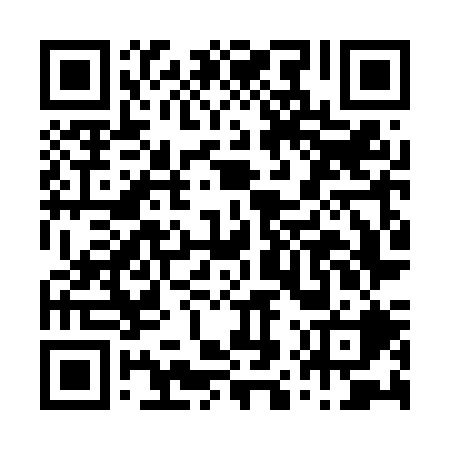 Ramadan times for Locquinghen, FranceMon 11 Mar 2024 - Wed 10 Apr 2024High Latitude Method: Angle Based RulePrayer Calculation Method: Islamic Organisations Union of FranceAsar Calculation Method: ShafiPrayer times provided by https://www.salahtimes.comDateDayFajrSuhurSunriseDhuhrAsrIftarMaghribIsha11Mon6:046:047:151:034:106:526:528:0312Tue6:026:027:131:024:116:536:538:0413Wed5:595:597:101:024:126:556:558:0614Thu5:575:577:081:024:136:576:578:0815Fri5:555:557:061:024:146:586:588:0916Sat5:535:537:041:014:157:007:008:1117Sun5:505:507:011:014:167:027:028:1318Mon5:485:486:591:014:177:037:038:1519Tue5:465:466:571:004:187:057:058:1620Wed5:435:436:551:004:197:077:078:1821Thu5:415:416:521:004:207:087:088:2022Fri5:395:396:501:004:217:107:108:2223Sat5:365:366:4812:594:227:117:118:2424Sun5:345:346:4612:594:237:137:138:2525Mon5:315:316:4412:594:247:157:158:2726Tue5:295:296:4112:584:257:167:168:2927Wed5:275:276:3912:584:267:187:188:3128Thu5:245:246:3712:584:277:207:208:3329Fri5:225:226:3512:574:277:217:218:3430Sat5:195:196:3212:574:287:237:238:3631Sun6:176:177:301:575:298:258:259:381Mon6:146:147:281:575:308:268:269:402Tue6:126:127:261:565:318:288:289:423Wed6:096:097:241:565:328:298:299:444Thu6:076:077:211:565:338:318:319:465Fri6:056:057:191:555:338:338:339:476Sat6:026:027:171:555:348:348:349:497Sun6:006:007:151:555:358:368:369:518Mon5:575:577:131:555:368:378:379:539Tue5:555:557:101:545:378:398:399:5510Wed5:525:527:081:545:378:418:419:57